SRIJEDA, 29.4.2020.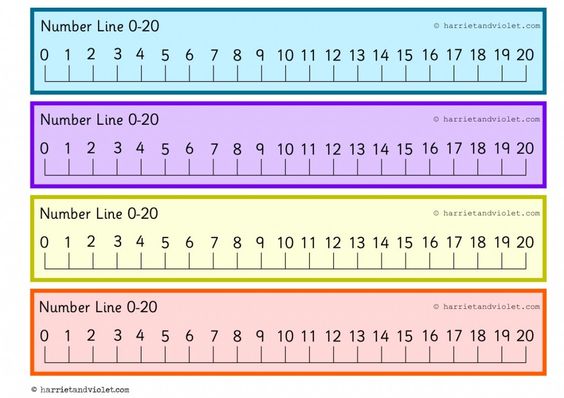 U TABLICU NAPIŠI PRETHODNIK I SLJEDBENIK ZADANOG BROJA:PRETHODNIKBROJSLJEDBENIK9101113151920141112181716